Приложение к постановлению администрации муниципального образованиягород-курорт Геленджикот_______________ №__________Публичный сервитут с целью эксплуатации магистрального водовода Д-300 мм, Д-400 мм от 113, лит I., кадастровый номер 23:40:0000000:821, протяжённостью 3561 м, Краснодарский край, г. Геленджик, от 113 отметки до мкр. Парус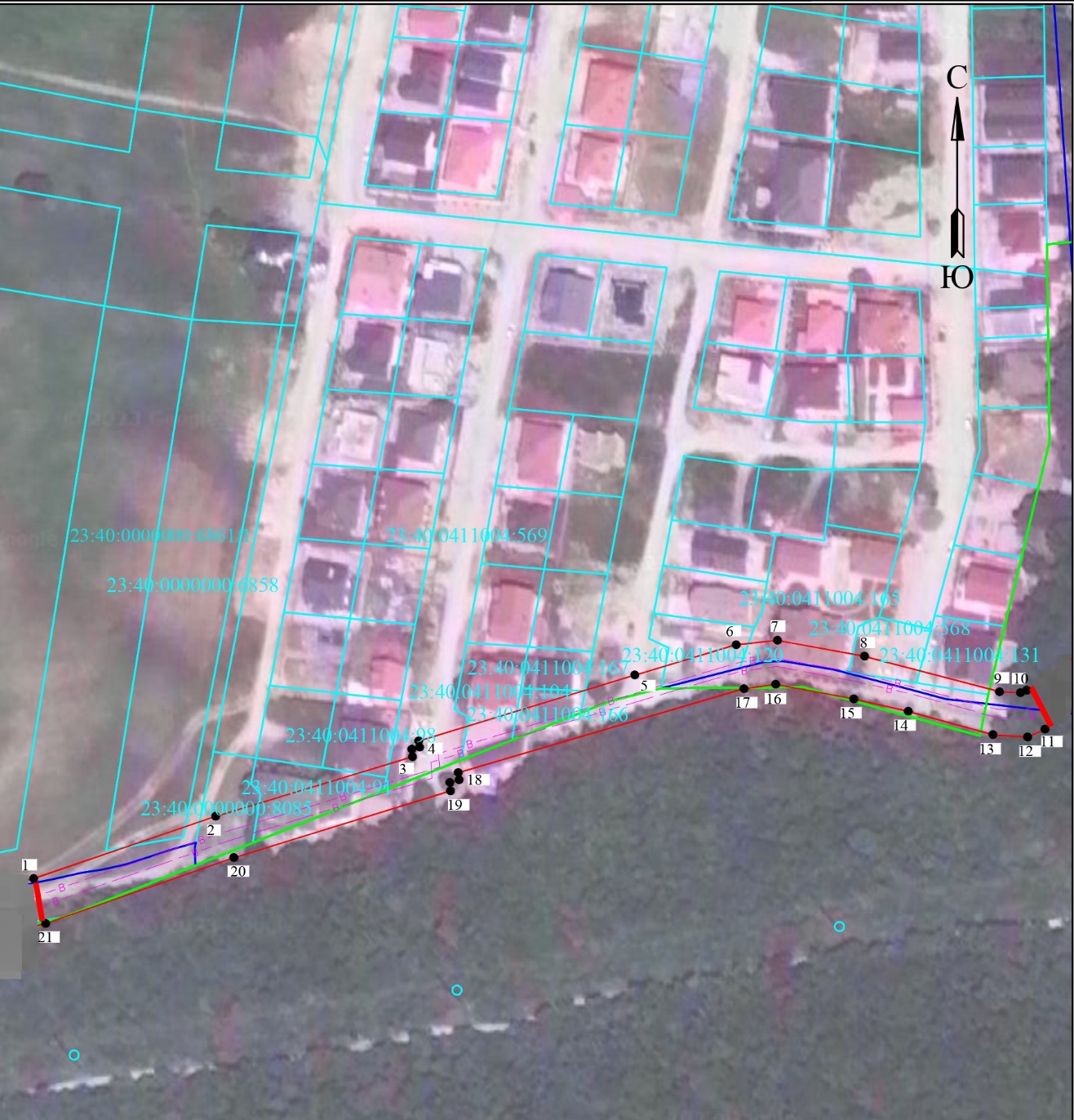 Начальник управления архитектуры и градостроительства администрации муниципального образования город-курорт Геленджикглавный архитектор                                                                                Е.А. СемёноваСообщение о возможном установлении публичного сервитута1Наименование уполномоченного органа, которым рассматривается ходатайство об установлении публичного сервитута1Администрация муниципального образования город-курорт Геленджик2Цель установления публичного сервитута2эксплуатация магистрального водовода Д-300 мм, Д-400 мм от 113, лит I., кадастровый номер 23:40:0000000:821, протяжённостью 3561 м, Краснодарский край, г. Геленджик, от 113 отметки до мкр. Парус3Адрес или иное описание местоположения земельных участков,в отношении которых испрашивается публичный сервитутАдрес или иное описание местоположения земельных участков,в отношении которых испрашивается публичный сервитут323:40:0000000:6861/1Земельный участок площадью 28767 кв.м, расположенный по адресу: Краснодарский край,       г. Геленджик323:40:0000000:6858Земельный участок площадью 3456 кв.м, расположенный по адресу: Краснодарский край,       г. Геленджик323:40:0000000:8085Земельный участок площадью 413 кв.м, расположенный по адресу: Краснодарский край,       г. Геленджик, ЗАО АФ «Дивноморская»323:40:0411004:91Земельный участок площадью 502 кв.м, расположенный по адресу: Краснодарский край,       г. Геленджик, ЗАО АФ «Дивноморская»323:40:0411004:98Земельный участок площадью 400 кв.м, расположенный по адресу: Краснодарский край, г. Геленджик, ул. Каллистратова, 28323:40:0411004:569Земельный участок площадью 9631 кв.м, расположенный по адресу: Краснодарский край,       г. Геленджик, ЗАО АФ «Дивноморская»323:40:0411004:104Земельный участок площадью 482 кв.м, расположенный по адресу: Краснодарский край, г. Геленджик, ул. Калистратова, 23323:40:0411004:166Земельный участок площадью 190 кв.м, расположенный по адресу: Краснодарский край, г. Геленджик, ул. Знаменской323:40:0411004:167Земельный участок площадью 210 кв.м, расположенный по адресу: Краснодарский край, г. Геленджик, ул. Знаменской323:40:0411004:120Земельный участок площадью 400 кв.м, расположенный по адресу: Краснодарский край,       г. Геленджик, ЗАО АФ «Дивноморская»323:40:0411004:165Земельный участок площадью 1240 кв.м, расположенный по адресу: Россия, Краснодарский край, г. Геленджик, ул. Аграрная, 20323:40:0411004:568Земельный участок площадью 314 кв.м, расположенный по адресу: Краснодарский край, г. Геленджик, ЗАО АФ «Дивноморская»323:40:0411004:131Земельный участок площадью 400 кв.м, расположенный по адресу: Краснодарский край, г. Геленджик, ул.Аграрная, 2523:40:0411004Земельный участок в границах кадастрового квартала 23:40:0411004, обозначенный на представленной схеме расположения границ публичного сервитута точками: 9, 10, 11, 12, 13 (приложение №2)4Адрес, по которому заинтересованные лица могут ознакомиться с поступившим ходатайством об установлении публичного сервитута и прилагаемым к нему описанием местоположения границ публичного сервитута, подать заявления об учете прав на земельные участки, а также срок подачи указанных заявлений, время приема заинтересованных лиц для ознакомления с поступившим ходатайством об установлении публичного сервитута.41) г. Геленджик, ул. Революционная, д. 1 – информационный стенд, расположенный на первом этаже здания администрации муниципального образования город-курорт Геленджик:понедельник – четверг с 9:00 до 18:00 часов (перерыв с 13:00 до 14:00), пятница с 9:00 до 17:00 часов (перерыв с 13:00 до 14:00);2) г. Геленджик, ул. Революционная, д. 1, холл управления архитектуры и градостроительства администрации муниципального образования       город-курорт Геленджик:понедельник – четверг с 9:00 до 18:00 часов (перерыв с 13:00 до 14:00), пятница с 9:00 до 17:00 часов (перерыв с 13:00 до 14:00).Тел.: +7 (86141) 3-16-48, +7 (86141) 2-02-81.4Заявления об учете прав на земельные участки принимаются в течение 15 дней со дня официального опубликования настоящего сообщения.Правообладатели земельных участков, подавшие заявления по истечении указанного срока, несут риски невозможности обеспечения их прав в связи с отсутствием информации о таких лицах и их правах на земельные участки.5Официальные сайты в информационно-телекоммуникационной сети «Интернет», на которых размещается сообщение о поступившем ходатайстве об установлении публичного сервитута5Официальный сайт администрации муниципального образованиягород-курорт Геленджик в информационно-телекоммуникационной сети «Интернет» admgel.ru («Документы» -> «Градостроительная деятельность» -> «Публичные сервитуты»).6Реквизиты решений об утверждении документа территориального планирования, документации по планировке территории, программ комплексного развития систем коммунальной инфраструктуры поселения, городского округа, а также информацию об инвестиционной программе субъекта естественных монополий, организации коммунального комплекса, указанных в ходатайстве об установлении публичного сервитута.6- 7Сведения об официальных сайтах в информационно-телекоммуникационной сети «Интернет», на которых размещены утвержденные документы территориального планирования, документация по планировке территории, программа комплексного развития систем коммунальной инфраструктуры поселения, городского округа, инвестиционная программа субъекта естественных монополий, организации коммунального комплекса, которые указаны в ходатайстве об установлении публичного сервитута7-8Описание местоположения границ публичного сервитутаОписание местоположения границ публичного сервитутаОписание местоположения границ публичного сервитутаСистема координат МСК-23, зона - 1Система координат МСК-23, зона - 1Система координат МСК-23, зона - 1Координаты поворотных точек границ публичного сервитута:Координаты поворотных точек границ публичного сервитута:Координаты поворотных точек границ публичного сервитута:Обозначение характерных точек границКоординаты, мКоординаты, мОбозначение характерных точек границХY1423989.701310622.732424007.271310674.233424024.091310729.934424026.851310731.945424047.261310792.886424055.821310821.557424057.081310833.228424052.531310857.879424042.531310896.0310424042.261310901.9911424031.901310908.8912424029.681310903.9713424030.361310894.1914424036.951310870.2515424040.461310854.8416424044.591310832.7217424043.371310823.7218424019.641310742.8719424016.851310740.5320423995.611310679.4221423976.971310626.12Схема расположения границ публичного сервитута 9Кадастровые номера земельных участков, в отношении которых испрашивается публичный сервитут923:40:0000000:6861/1; 23:40:0000000:6858; 23:40:0000000:8085; 23:40:0411004:91; 23:40:0411004:98; 23:40:0411004:569; 23:40:0411004:104; 23:40:0411004:166; 23:40:0411004:167; 23:40:0411004:120; 23:40:0411004:165; 23:40:0411004:568; 23:40:0411004:131; 23:40:0411004